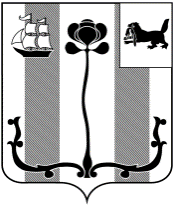 Иркутская область ДУМА ШЕЛЕХОВСКОГО МУНИЦИПАЛЬНОГО РАЙОНАР Е Ш Е Н И ЕОб утверждении Положения об инициативных проектах на территории Шелеховского районаС целью активизации участия жителей Шелеховского района в осуществлении местного самоуправления и решения вопросов местного значения посредством реализации на территории Шелеховского района инициативных проектов, в соответствии с Федеральным законом от 06.10.2003 № 131-ФЗ «Об общих принципах организации местного самоуправления в Российской Федерации», руководствуясь статьями 17, 24, 25 Устава Шелеховского районаД У М А Р Е Ш И Л А:1. Утвердить Положение об инициативных проектах на территории Шелеховского района.2. Настоящее решение подлежит официальному опубликованию в газете «Шелеховский вестник», размещению на официальном сайте Администрации Шелеховского муниципального района в информационно-телекоммуникационной  сети «Интернет».                                       УТВЕРЖДЕНО                                                                              решением Думы Шелеховского                                                      муниципального района                                                                 от  30.09.2021 № 33-рдПоложение об инициативных проектах на территории Шелеховского районаРаздел 1. Общие положения1. Настоящее Положение об инициативных проектах на территории Шелеховского района (далее – Положение) разработано в соответствии с Конституцией Российской Федерации, Бюджетным кодексом Российской Федерации, статьей 26.1 Федерального закона от 06.10.2003 № 131-ФЗ «Об общих принципах организации местного самоуправления в Российской Федерации», Уставом Шелеховского района в целях реализации мероприятий, имеющих приоритетное значение для жителей Шелеховского района или его части, по решению вопросов местного значения или иных вопросов, право решения которых предоставлено органам местного  самоуправления Шелеховского района путем реализации инициативных проектов. 2.  Настоящее Положение устанавливает:1) порядок определения части территории Шелеховского района, на которой могут реализовываться инициативные проекты;2) порядок выдвижения, обсуждения, внесения, рассмотрения инициативных проектов и проведения их конкурсного отбора;3) порядок формирования и деятельности комиссии по проведению конкурсного отбора инициативных проектов;4) порядок расчета и возврата сумм инициативных платежей, подлежащих возврату лицам (в том числе организациям), осуществившим их перечисление в бюджет Шелеховского района.3. Для целей настоящего Положения используются следующие понятия:1) инициативный проект – проект, разработанный и внесенный в соответствии с настоящим Положением инициатором проекта в целях реализации на территории, части территории Шелеховского района мероприятий, имеющих приоритетное значение для жителей Шелеховского района, по решению вопросов местного значения или иных вопросов, относящихся к вопросам местного значения Шелеховского муниципального района;2) инициативные платежи – денежные средства граждан, индивидуальных предпринимателей и образованных в соответствии с законодательством Российской Федерации юридических лиц, уплачиваемые на добровольной основе и зачисляемые в соответствии с Бюджетным кодексом Российской Федерации в бюджет Шелеховского района в целях реализации конкретных инициативных проектов;3) конкурсная комиссия – постоянно действующая комиссия, созданная в целях проведения конкурсного отбора инициативных проектов;4) инициатор (инициаторы) проекта – физические и (или) юридические лица, соответствующие требованиям, установленным настоящим Положением.4. Задачами реализации инициативных проектов являются:1) повышение эффективности бюджетных расходов за счет вовлечения жителей в процессы принятия решений на местном уровне и усиление гражданского контроля за деятельностью органов местного самоуправления Шелеховского района в ходе реализации инициативных проектов;2) повышение открытости деятельности органов местного самоуправления Шелеховского района;3) развитие взаимодействия органов местного самоуправления Шелеховского района с жителями Шелеховского района.5. Принципами реализации инициативных проектов являются:1) равная доступность для всех жителей Шелеховского района в выдвижении инициативных проектов;2) конкурсный отбор инициативных проектов;3) открытость и гласность при выдвижении и рассмотрении инициативных проектов.Раздел 2. Порядок выдвижения инициативных проектов6. Выдвижение инициативных проектов осуществляется инициаторами проектов.7. Инициаторами проектов могут выступать:1) инициативная группа численностью не менее 10 (десяти) граждан, достигших шестнадцатилетнего возраста и проживающих на территории Шелеховского района;2) хозяйствующие и иные субъекты, осуществляющие деятельность на территории Шелеховского района, обладающие статусом юридического лица, а также статусом индивидуального предпринимателя;3) старосты сельских поселений (если таковые имеются), входящих в состав Шелеховского района;4) органы территориального общественного самоуправления (далее – ТОС).8. Предлагаемый к реализации инициативный проект должен быть ориентирован на решение конкретной проблемы в рамках вопросов местного значения в пределах территории Шелеховского района и содержать следующие сведения:1) описание проблемы, решение которой имеет приоритетное значение для жителей Шелеховского района или его части;2) обоснование предложений по решению указанной проблемы;3) описание ожидаемого результата (ожидаемых результатов) реализации инициативного проекта;4) предварительный расчет необходимых расходов на реализацию инициативного проекта;5) планируемые сроки реализации инициативного проекта;6) сведения о планируемом (возможном) финансовом, имущественном и (или) трудовом участии заинтересованных лиц в реализации данного проекта;7) указание на объем средств бюджета Шелеховского района в случае необходимости использования этих средств в реализации инициативного проекта, за исключение планируемого объема инициативных платежей;8) гарантийное письмо инициатора проекта, подтверждающее обязательства по финансовому обеспечению инициативного проекта;9) указание на территорию Шелеховского района или его часть, в границах которой будет реализовываться инициативный проект, определенную инициаторами проекта в соответствии с настоящим Положением.10) копию протокола собрания (конференции), схода граждан, протокола об итогах сбора подписей граждан, подтверждающие поддержку инициативного проекта жителями Шелеховского района или его части (в зависимости от способа обсуждения инициативного проекта), и определении территории, на которой предполагается его реализация;11) фотоматериалы о текущем состоянии объекта, на котором планируется проведение работ в рамках инициативного проекта, а также дополнительные материалы (чертежи, макеты, графические материалы и другое) при необходимости;12) постановление Администрации Шелеховского муниципального района (далее – Администрация района) об определении территории, на которой планируется реализовывать инициативный проект;13) согласие на обработку персональных данных для каждого члена инициативной группы граждан в соответствии с формой, установленной Приложением 2 к настоящему Положению (в случае, если инициатором проекта выступает инициативная группа граждан);14) сопроводительное письмо за подписью представителя инициативной группы с описью представленных документов, в котором обязательно должно быть отражено указание на способ информирования Администрацией района инициаторов проекта о рассмотрении инициативного проекта.9. Инициативные проекты, выдвигаемые инициаторами проектов, составляются по форме согласно Приложению 1 к настоящему Положению.10. Инициативные проекты, предлагаемые (планируемые) к реализации в очередном финансовом году, могут быть выдвинуты инициаторами проектов в текущем финансовом году. Раздел 3. Порядок определения части территории Шелеховского района, на котором могут реализовываться инициативные проекты11. Территория, на которой могут реализовываться инициативные проекты, устанавливается постановлением Администрации района.12. Инициативные проекты могут реализовываться в границах Шелеховского района в пределах следующих территорий проживания граждан:1) в границах территории Шелеховского района;2) в границах одного или нескольких поселений, входящих в состав Шелеховского района;3) иных территорий проживания граждан. 13. При разработке инициативного проекта,  для установления территории, на которой могут реализовываться инициативные проекты, инициаторы проекта обращаются в Администрацию района с заявлением об определении территории, на которой планируют  реализовывать инициативный проект с описанием ее границ.14. С заявлением об определении территории, части территории, на которой может реализовываться инициативный проект, вправе обратиться инициаторы проекта, указанные в пункте 7 настоящего Положения.В случае если инициатором проекта является инициативная группа, заявление подписывается всеми членами инициативной группы, с указанием фамилий, имен, отчеств (при наличии), мест жительства, контактных телефонов и адрес, по которому следует направлять решение об определении (отказе) территории, на которой планируется реализовывать инициативный проект.15. К заявлению инициатор проекта прилагает следующие документы:1) краткое описание инициативного проекта (наименование, вопросы местного значения муниципального района, решение которых относится к полномочиям органов местного самоуправления Шелеховского района собственно описание инициативного проекта (описание проблемы и обоснование ее актуальности, описание мероприятий по его реализации), сведения о предполагаемой части территории Шелеховского района, на которой планируется реализовывать инициативный проект);2) копию протокола собрания (конференции), схода граждан, протокола об итогах сбора подписей граждан, подтверждающие поддержку инициативного проекта жителями Шелеховского района или его части (в зависимости от способа обсуждения инициативного проекта), и определении территории, на которой предполагается его реализация.16. Администрация района в течение 15 календарных дней со дня поступления заявления  об определении территории, части территории, на которой может реализовываться инициативный проект, принимает решение:1) об определении границ территории, на которой планируется реализовывать инициативный проект;2) об отказе в определении границ территории, на которой планируется реализовывать инициативный проект.17. Решение об отказе в определении границ территории, на которой предлагается реализовывать инициативный проект, принимается в следующих случаях:1) территория выходит за пределы территории Шелеховского района;2) территория в установленном порядке находится в частной или иной, не муниципальной собственности;3) в границах запрашиваемой территории реализуется иной инициативный проект;4) виды разрешенного использования земельного участка на запрашиваемой территории не соответствуют  целям инициативного проекта;5) реализация инициативного проекта на запрашиваемой  территории противоречит нормам федерального, регионального законодательства, муниципальным правовым актам Шелеховского района.18. О принятом решении инициатору проекта сообщается в письменном виде с приложением соответствующего постановления Администрации района. В случае отказа в определении границ территории, на которой планируется реализовывать инициативный проект, решение сообщается в письменном виде с обоснованием принятого решения. 19. При установлении случаев, указанных в пункте 17 настоящего Положения, Администрация района вправе предложить инициаторам проекта иную территорию для реализации инициативного проекта. 20. Отказ в определении запрашиваемой для реализации инициативного проекта территории не является препятствием для повторного представления документов для определения указанной территории, при условии устранения положений, послуживших основанием для принятия Администрацией района соответствующего решения.Раздел 4. Порядок обсуждения инициативных проектов21. Инициативный проект до его внесения в органы местного самоуправления Шелеховского района подлежит рассмотрению на сходе, собрании (конференции) граждан, а также путем опроса граждан в целях обсуждения инициативного проекта, определения его соответствия интересам жителей Шелеховского района или его части, целесообразности реализации инициативного проекта, а также принятия сходом, собранием (конференцией) граждан решения о поддержке инициативного проекта.  22. Мнение граждан по вопросу поддержки инициативного проекта может быть выявлено также путем опроса и сбора их подписей.Сбор подписей граждан по вопросу поддержки инициативного проекта осуществляется инициаторами проекта в форме подписного листа согласно Приложению 3 к настоящему Положению. К подписному листу прилагаются согласия на обработку персональных данных граждан, подписавших подписной лист, оформленные в соответствии с Приложением 2 к настоящему Положению.Данные о гражданах в подписной лист вносятся собственноручно только рукописным способом.В подписные листы вносятся подписи не менее 10% (десяти процентов) граждан, проживающих на территории, на которой может быть реализован инициативный проект. После окончания сбора подписей инициатором проекта подсчитывается количество подписей и составляется протокол об итогах сбора подписей граждан в поддержку инициативного проекта по форме согласно Приложению 4 к настоящему Положению. Протокол подписывается всеми членами инициативной группы граждан.Протокол и подписные листы направляются вместе с инициативным проектом в Администрацию района.23. Возможно рассмотрение нескольких инициативных проектов на одном сходе, собрании (конференции) или при проведении одного опроса граждан. 24. Проведение  схода, собрания (конференции) и опроса граждан, сбора их подписей осуществляется в соответствии с Федеральным законом от 06.10.2003 № 131-ФЗ «Об общих принципах организации местного самоуправления в Российской Федерации», Уставом Шелеховского района и иными муниципальными правовыми актами. 25. Выбор способа выявления мнения жителей Шелеховского района и его части по вопросу поддержки инициативного проекта, определенных пунктом 21 настоящего раздела, осуществляется инициатором инициативного проекта. Раздел 5. Порядок внесения инициативных проектов26. Внесение инициативного проекта осуществляется инициатором проекта путем его направления в Администрацию района с приложением документов, указанных в пункте 8 настоящего Положения.27. Инициативный проект с приложенными документами регистрируется в Администрации района в системе электронного документооборота «Дело» с присвоением номера и даты входящего документа  в день подачи документов от инициатора проекта.28. Администрация района в течение трех рабочих дней со дня внесения инициативного проекта опубликовывает в газете «Шелеховский вестник», а также размещает на официальном сайте Администрации района в информационно-телекоммуникационной сети «Интернет» следующую информацию:1) о внесении инициативного проекта, с указанием сведений, перечисленных в пункте 8 настоящего Положения;2) об инициаторах проекта;3) о возможности представления в Администрацию района жителями Шелеховского района в письменной или электронной форме замечаний и предложений по инициативному проекту с указанием срока их представления, который не может составлять менее пяти рабочих дней. 29. Граждане, проживающие на территории Шелеховского района, достигшие шестнадцатилетнего возраста, могут выразить свое мнение путем направления замечаний и предложений по инициативному проекту.Раздел 6. Порядок рассмотрения инициативных проектов30. Инициативный проект, внесенный в Администрацию района, подлежит обязательному рассмотрению в течение 30 календарных дней со дня его регистрации в системе электронного документооборота «Дело».31. Инициативные проекты в течение одного рабочего дня со дня их внесения  в Администрацию района  передаются в адрес структурных подразделений Администрации района, курирующих направление деятельности, которой соответствует внесенный  инициативный проект (далее – уполномоченный орган). Уполномоченный орган вправе привлечь иные структурные подразделения Администрации района в целях рассмотрения инициативного проекта.32. Уполномоченный орган рассматривает документы, представленные инициатором проекта в соответствии с пунктом 8 настоящего Положения. По результатам рассмотрения уполномоченный орган, готовит заключение о правомерности, возможности, целесообразности реализации соответствующего инициативного проекта не позднее 20 календарных дней со дня поступления проекта. 33. В случае, если в Администрацию района внесено несколько инициативных проектов, в том числе с описанием аналогичных по содержанию приоритетных проблем, уполномоченный орган организует проведение конкурсного отбора и информирует об этом инициатора проекта. 34. Администрация района по результатам рассмотрения инициативного проекта принимает одно из следующих решений:1) поддержать инициативный проект и продолжить работу над ним в пределах бюджетных ассигнований, предусмотренных решением Думы Шелеховского муниципального района о бюджете Шелеховского района, на соответствующие цели и (или) в соответствии с порядком составления и рассмотрения проекта бюджета Шелеховского района (внесения изменений в решение Думы Шелеховского муниципального района о бюджете Шелеховского района);2) отказать в поддержке инициативного проекта и вернуть его инициаторам проекта с указанием причин отказа в поддержке инициативного проекта.Решение о поддержке инициативного проекта оформляется постановлением Администрации района.Решение об отказе в поддержке инициативного проекта и возвращении его инициаторам проекта с указанием причин отказа в поддержке инициативного проекта оформляется уведомлением об отказе в поддержке инициативного проекта. 35. Администрация района  принимает решение об отказе в поддержке инициативного проекта в одном из следующих случаев:1) несоблюдение установленного порядка внесения инициативного проекта и его рассмотрения;2) несоответствие инициативного проекта требованиям федеральных законов и иных нормативно-правовых актов Российской Федерации, законов и иных нормативных правовых актов Иркутской области, Уставу Шелеховского района;3) невозможность реализации инициативного проекта ввиду отсутствия у Администрации района необходимых полномочий и прав;4) отсутствие средств в бюджете Шелеховского района в объеме средств, необходимом для реализации инициативного проекта, источником формирования которых не являются инициативные платежи;5) наличие возможности решения описанной в инициативном проекте проблемы более эффективным способом;6) признание инициативного проекта не прошедшим конкурсный отбор.36. О принятом решении Администрация района уведомляет инициаторов проекта в письменной форме в течение 3 рабочих дней со дня принятия такого решения.37. Администрация района, в лице уполномоченного органа вправе, а в случае, предусмотренном подпунктом 5 пункта 35 настоящего раздела, обязана предложить инициаторам проекта совместно доработать инициативный проект, а также рекомендовать его на рассмотрение государственного органа в соответствии с их компетенцией.38. В случае, если в Администрацию района внесено несколько инициативных проектов, в том числе с описанием аналогичных по содержанию приоритетных проблем, уполномоченный орган принимает решение об организации проведения конкурсного отбора инициативных проектов и информирует об этом инициаторов проекта.Конкурсный отбор проводится в течение двух месяцев со дня внесения инициативного проекта в Администрацию района.39. Проведение конкурсного отбора инициативных проектов возлагается на Конкурсную комиссию по организации и проведению конкурсного отбора инициативных проектов (далее – Комиссия). Порядок формирования и деятельности Комиссии определяется настоящим Положением. Раздел 7. Порядок формирования и деятельности Комиссии по организации и проведению конкурсного отбора инициативных проектов40. Задачами Комиссии являются проведение конкурсного отбора инициативных проектов и определение победившего (победивших) инициативного проекта (инициативных проектов). Рассмотрение, оценка представленных для участия в конкурсе инициативных проектов осуществляется в соответствии с методикой и критериями оценки инициативных проектов, установленных настоящим Положением.41. Состав Комиссии формируется Администрацией района и утверждается постановлением Администрации района.При этом не менее половины от общего числа членов Комиссии должны быть назначены  на основе предложений Думы Шелеховского муниципального района. 42. В состав Комиссии входят председатель Комиссии, заместитель председателя Комиссии, секретарь Комиссии и иные члены Комиссии. Комиссию возглавляет Мэр Шелеховского муниципального района (далее –Председатель)Состав Комиссии должен составлять не менее 7 человек.43. Председатель Комиссии:1) организует работу Комиссии;2) председательствует на заседаниях Комиссии;3) определяет время, место и дату заседания Комиссии;4) дает поручения в рамках рассмотрения инициативного проекта заместителю Председателя, секретарю Комиссии и иным членам Комиссии;5) осуществляет контроль за реализацией принятых Комиссией решений.В случае отсутствия Председателя его полномочия осуществляет по его поручению заместитель Председателя.44. Секретарь Комиссии:1) подготавливает материалы к заседанию Комиссии;2) информирует членов Комиссии о дате. Времени и месте проведения заседания Комиссии;3) ведет и оформляет протоколы заседаний Комиссий;4) по поручению Председателя осуществляет иные функции по организационно-техническому и информационно-аналитическому обеспечению деятельности Комиссии.45. Члены Комиссии участвуют в заседаниях Комиссии и принятии решений.46. Основной формой работы Комиссии является заседание. О дате, времени и месте заседания Комиссии ее члены уведомляются не позднее чем за 5 дней до дня его проведения.47. Инициаторам проекта и их представителям при проведении конкурсного отбора должна обеспечиваться возможность участия в рассмотрении Комиссией инициативных проектов и изложения своих позиций по ним.48. Конкурсный отбор инициативных проектов осуществляется в соответствии с Методикой оценки инициативных проектов согласно приложению 5 к настоящему Положению.49. Оценка инициативного проекта осуществляется отдельно по каждому инициативному проекту.  50. По итогам заседания Комиссией принимается одно из следующих решений:1) признать инициативный проект прошедшим конкурсный отбор;2) признать инициативный проект не прошедшим конкурсный отбор.51. Победителями конкурсного отбора являются инициативные проекты, набравшие наибольшее количество баллов с учетом размера средств местного бюджета, которые могут быть представлены на реализацию инициативных проектов, а также положений абзаца второго настоящего пункта. Иные инициативные проекты считаются не прошедшими конкурсный отбор.В случае если два и более инициативных проекта набрали равное количество баллов, но при этом средства местного бюджета предоставлены на реализацию одного инициативного проекта, победителем конкурсного отбора признается тот инициативный проект, который получил наибольшую поддержку со стороны граждан, достигших шестнадцатилетнего возраста и проживающих на соответствующей территории Шелеховского района.В случае равного количества граждан, поддержавших инициативный проект, средства бюджета Шелеховского района предоставляются на реализацию того инициативного проекта, который был ранее зарегистрирован в Администрации района. 52. Решения Комиссии принимаются путем проведения открытого голосования большинством голосов от числа присутствующих на заседании Комиссии. В случае равенства голосов голос Председателя на заседании Комиссии является решающим. 53. Решение Комиссии считается правомочным, если на заседании Комиссии присутствует не менее половины ее членов. Передача (делегирование) голосов членов Комиссии другому лицу не допускается.54. Решение Комиссии в срок не позднее 5 рабочих дней с даты его принятия оформляется протоколом заседания Комиссии, который подписывается Председателем, заместителем Председателя, секретарем Комиссии и всеми членами Комиссии, присутствовавшими на заседании.Члены Комиссии вправе выражать особое мнение по рассматриваемым на заседании Комиссии вопросам, которое заносится в протокол заседания или прилагается к протоколу  в письменной форме.55. В протоколе заседания Комиссии указываются дата, время, место проведения заседания Комиссии, повестка дня, состав присутствующих членов Комиссии, принятые мотивированные решения по каждому вопросу, результаты голосования, особое мнение членов Комиссии (в случае наличия такового).56. Организационное обеспечение деятельности Комиссии осуществляет Администрация района.Раздел 8. Порядок реализации инициативных проектов57. На основании решения Администрации района, протокола Комиссии уполномоченный орган обеспечивает включение мероприятий по реализации инициативных проектов в состав муниципальных программ Шелеховского района.58. Источником финансового обеспечения реализации инициативных проектов являются предусмотренные решением о бюджете Шелеховского района бюджетные ассигнования на реализацию инициативных проектов, формируемые в том числе с учетом объемов инициативных платежей и (или) межбюджетных трансфертов из бюджета Иркутской области, предоставленных в целях финансового обеспечения соответствующих расходных обязательств Шелеховского района. Реализация инициативных проектов может обеспечиваться также в форме добровольного имущественного и (или) трудового участия в реализации инициативного проекта инициатора проекта собственными и (или) привлеченными силами в объеме, предусмотренном инициативным проектом. 59. Инициатор проекта до начала  его реализации за счет бюджета Шелеховского района обеспечивает внесение инициативных платежей в доход бюджета Шелеховского района на основании договора пожертвования, заключенного с Администрацией района.Документальным подтверждением софинансирования инициативного проекта жителями Шелеховского района, индивидуальными предпринимателями, юридическими лицами, являются договоры пожертвования, платежные поручения.60. Учет инициативных платежей осуществляется отдельно по каждому проекту.61. Не допускается выделение финансовых средств из местного бюджета на:1) объекты частной собственности;2) объекты, расположенные в садоводческих некоммерческих организациях, не находящихся в муниципальной собственности;3) ремонт или строительство объектов культового и религиозного назначения;4) инициативные проекты, которые могут иметь негативное воздействие на окружающую среду;5) ремонт или строительство административных зданий, сооружений, являющихся частной собственностью;6) объекты, используемые для нужд органов местного самоуправления.62. Определение исполнителей (подрядчиков, поставщиков) для реализации инициативного проекта осуществляется в соответствии с требованиями Федерального закона от 05.04.2013 №44-ФЗ «О контрактной системе в сфере закупок товаров, работ, услуг для обеспечения государственных и муниципальных нужд» после перечисления участниками инициативной группы в бюджет Шелеховского района в полном объеме средств, необходимых для софинансирования реализации инициативного проекта.Исполнитель обеспечивает результативность, адресность и целевой характер использования денежных средств, выделенных для реализации инициативного проекта.Исполнитель предоставляет отчетность об использовании денежных средств, полученных за счет жителей Шелеховского района, индивидуальных предпринимателей, юридических лиц, которая предоставляется по требованию представителя инициативной группы.63. В случае, если инициативный проект не был реализован, инициативные платежи подлежат возврату лицам (в том числе организациям), осуществившим их перечисление в бюджет Шелеховского района.Возврат средств осуществляется в сумме внесенных инициативных платежей конкретными лицами (в том числе организациями).В случае необходимости уплаты комиссии, взимаемой при перечислении возвращаемых средств, данная комиссия вычитается из возвращаемых средств.64. В случае образования по итогам реализации инициативного проекта остатка инициативных платежей, не использованных в целях реализации инициативного проекта, указанные платежи подлежат возврату лицам (в том числе организациям), осуществившим их перечисление в бюджет Шелеховского района.Возврат средств осуществляется пропорционально общим суммам внесенных инициативных платежей конкретными лицами (в том числе организациями) в пределах неиспользованной для реализации инициативного проекта суммы инициативных платежей. В случае необходимости уплаты комиссии, взимаемой при перечислении возвращаемых средств, данная комиссия вычитается из возвращаемых средств.65. Инициаторы проекта предоставляют заявление на возврат денежных средств с указанием банковских реквизитов в Администрацию района в целях возврата инициативных платежей.66. Предусмотренные пунктами 63, 64 денежные средства перечисляются соответствующим лицам (в том числе организациям) в течение 10 рабочих дней со дня поступления заявления, указанного в пункте 65 настоящего раздела.Раздел 9. Заключительные положения67. Инициаторы проекта, а также граждане, проживающие на территории Шелеховского района, уполномоченные сходом, собранием (конференцией) граждан, вправе осуществлять общественный контроль за реализацией соответствующего инициативного проекта в формах, предусмотренных законодательством Российской Федерации.68. Информация о рассмотрении инициативного проекта Администрацией района, о ходе реализации инициативного проекта, в том числе об использовании денежных средств, об имущественном и (или) трудовом участии заинтересованных в его реализации лиц, подлежит опубликованию в газете «Шелеховкий вестник» и размещению на официальном сайте Администрации района в информационно-телекоммуникационной сети «Интернет».69. Отчет Администрации района об итогах реализации инициативного проекта подлежит опубликованию в газете «Шелеховский вестник» и размещению на официальном сайте Администрации района в информационно-телекоммуникационной сети «Интернет» в течение 30 календарных дней со дня завершения реализации инициативного проекта.Инициативный проект (Форма)Дата подписания инициативного проекта: «___»____________20____г.Инициатор (ы) проекта(представитель инициатора)      ______________/_________________/Приложение:1. Расчет и обоснование предполагаемой стоимости инициативного проекта и (или) проектно-сметная (сметная) документация;2. Гарантийное письмо, подписанное инициатором проекта (представителем инициатора), содержащее обязательство по обеспечению инициативных платежей и (или) добровольному имущественному участию и (или) по трудовому участию в реализации инициативного проекта инициаторами проекта;3. Документы, подтверждающие полномочия инициатора проекта: копия паспорта, копия доверенности (в случае необходимости), решение о назначении руководителя, копия устава  и другие документы, подтверждающие полномочия.4. Презентационные материалы к инициативному проекту (с использованием средств визуализации инициативного проекта);5. Дополнительные материалы (чертежи, макеты, графические материалы и другие) при необходимости;6. Согласие на обработку персональных данных инициатора проекта (представителя инициативной группы);7. Документы, подтверждающие выявление мнения граждан по вопросу о поддержке инициативного проекта;8. Иные документыСогласие на обработку персональных данных_____________________________________________________________________(место подачи инициативного проекта)Я, ___________________________________________________________,(Фамилия, Имя, Отчество)зарегистрированный (ая) по адресу:___________________________________________________________________________________________________________,____________________________серия ________ номер ____________________            (документ, удостоверяющий личность)выдан ______________, ______________________________________________                                   (дата)                                                           (орган, выдавший документ удостоверяющий личность)______________________________, ___________________________________,                         (контактный телефон)                                                                         (адрес электронной почты)в соответствии со статьей 9 Федерального закона от 27.07.2006 №152-ФЗ «О персональных данных» настоящим даю свое согласие на обработку моих персональных данных оператором персональных данных – Администрацией Шелеховского муниципального района, находящегося по адресу: 666034, Иркутская область, г.Шелехов, ул.Ленина, д.15, в том числе  фамилия, имя, отчество, документ, подтверждающий полномочия инициатора проекта, номер контактного телефона, электронный адрес.Обработка персональных данных осуществляется операторами персональных данных в целях рассмотрения представленного инициативного проекта, в том числе инициативного бюджетирования, на соответствие установленных требований, подготовки заключения о правомерности, возможности, целесообразности реализации представленного инициативного проекта, реализации проекта, в случае прохождения его в конкурсном отборе, а также на хранение данных о реализации инициативного проекта на электронных носителях.Настоящее согласие представляется на осуществление действий в отношении моих персональных данных, которые необходимы для достижения указанных выше целей, включая (без ограничения) сбор, систематизацию, накопление, хранение, уточнение (обновление, изменение), использование, передачу третьим лицам для осуществления действий по обмену информацией, обезличивание, блокирование персональных данных, а также осуществление любых иных действий, предусмотренных действующим законодательством Российской Федерации. Доступ к моим персональным данным могут получать сотрудники  Администрации Шелеховского муниципального района в случае служебной необходимости в объеме, требуемом для исполнения ими своих обязательств.Администрация Шелеховского муниципального района в лице своих сотрудников не раскрывают персональные данные граждан третьим лицам, за исключением случаев, прямо предусмотренных действующим законодательством.Настоящее согласие дается на срок по достижении целей обработки или в случае утраты необходимости в достижении этих целей, если иное не предусмотрено федеральным законом.Согласие на обработку персональных данных может быть отозвано._______________________________________________/___________________/                                              (фамилия, имя, отчество)                                                                                         (подпись)Подписной лист (форма)Мы, нижеподписавшиеся жители Шелеховского района, поддерживаем инициативный проект____________________________________________________________________(наименование инициативного проекта)Подписи заверяю ____________________________________________________                             (Ф.И.О. члена инициативной группы граждан, инициатора проекта, осуществляющего сбор подписей)«____»___________20___г.                              ______________________                                                                                                                                          (подпись)Протокол об итогах сбора подписей граждан в поддержку инициативного проекта___________________________________________________________(наименование инициативного проекта)Территория, на которой осуществлялся сбор подписей  - _________________________________________________________________________________________    (часть территории, определенная в соответствии с постановлением Администрации Шелеховского муниципального района)Общее количество жителей, проживающих на указанной территории - ____________________________________________________________________________Количество подписных листов - ________________________________________Количество подписей в подписных листах в поддержку инициативного проекта ___________________________________________________________________Инициатор проекта ______________________   ___________________________                                                                                 (подпись)                                                                 (расшифровка подписи)Методика оценки инициативных проектовПринято на 9 заседании ДумыОт 30.09.2021 № 33-рд«30» сентября 2021 годаПредседатель Думы Шелеховского муниципального района________________Ф.С. СаломатовМэр Шелеховскогомуниципального района______________М.Н. МодинПриложение 1к Положению об инициативных проектах на территории Шелеховского района№п/пОбщая характеристика инициативного проектаСведения1.Наименование инициативного проекта2.Вопросы местного значения или иные вопросы, право решения которых предоставлено органам местного самоуправления Шелеховского района в соответствии с положениями Федерального закона от 06.10.2003 №131-ФЗ «Об общих принципах организации местного самоуправления в Российской Федерации», на исполнение которых направлен инициативный проект3.Территория реализации инициативного проекта, реквизиты постановления Администрации Шелеховского муниципального района4.Цели и задачи инициативного проекта5.Описание проблемы, решение которой имеет приоритетное значение для жителей Шелеховского района, обоснование ее актуальности 6.Обоснование предложений по решению вышеуказанной проблемы7.Описание мероприятий по реализации инициативного проекта8.Ожидаемые результаты от реализации инициативного проекта9.Описание дальнейшего развития инициативного проекта после завершения финансирования (использование, содержание и т.д.)10.Сроки реализации инициативного проекта11.Информация об инициаторе проекта (Ф.И.О. (для физических лиц), наименование, реквизиты (для юридических лиц)12.Общая стоимость инициативного проекта (предварительный расчет необходимых расходов на реализацию инициативного проекта)13.Денежные средства Шелеховского района для реализации инициативного проекта14.Объем планируемых инициативных платежей, обеспечиваемый инициатором проекта, в том числе:14.1.Денежные средства граждан14.2.Денежные средства юридических лиц, индивидуальных предпринимателей15.Объем запланированного неденежного вклада, обеспечиваемый инициатором проекта, в том числе:15.1.Неденежный вклад граждан (добровольное имущественное участие, трудовое участие)15.2.Неденежный вклад юридических лиц, индивидуальных предпринимателей (добровольное имущественное участие, трудовое участие)Приложение 2к Положению об инициативных проектах на территории Шелеховского районаПриложение 3к Положению об инициативных проектах на территории Шелеховского района№ п/пФамилия, имя, отчествоДата рожденияАдрес места жительстваПодпись и дата подписания листаПриложение 4к Положению об инициативных проектах на территории Шелеховского районаПриложение 5к Положению об инициативных проектах на территории Шелеховского района№п/пНаименование критериев конкурсного отбораЗначения критериев конкурсного отбораКоличество баллов1.Уровень софинансирования со стороны инициаторов проекта (в % от стоимости проекта)свыше 15%151.Уровень софинансирования со стороны инициаторов проекта (в % от стоимости проекта)свыше 10 до 15% включительно101.Уровень софинансирования со стороны инициаторов проекта (в % от стоимости проекта)свыше 5 до 10% включительно52. Количество жителей, принявших участие в обсуждении инициативного проекта (определяется по количеству в подписном листе, опросном листе, протоколе собрания (конференции) граждан, листе регистрации собрания (конференции) граждан)свыше 100 человек152. Количество жителей, принявших участие в обсуждении инициативного проекта (определяется по количеству в подписном листе, опросном листе, протоколе собрания (конференции) граждан, листе регистрации собрания (конференции) граждан)от 50 до 100 человек102. Количество жителей, принявших участие в обсуждении инициативного проекта (определяется по количеству в подписном листе, опросном листе, протоколе собрания (конференции) граждан, листе регистрации собрания (конференции) граждан)от 10 до 50 человек52. Количество жителей, принявших участие в обсуждении инициативного проекта (определяется по количеству в подписном листе, опросном листе, протоколе собрания (конференции) граждан, листе регистрации собрания (конференции) граждан)до 10 человек03.Объем неденежного вклада граждан (добровольное имущественное участие, трудовое участие)да53.Объем неденежного вклада граждан (добровольное имущественное участие, трудовое участие)нет04.Объем неденежного вклада юридических лиц, индивидуальных предпринимателей (добровольное имущественное участие, трудовое участие)да54.Объем неденежного вклада юридических лиц, индивидуальных предпринимателей (добровольное имущественное участие, трудовое участие)нет05.Освещение информации об инициативном проекте в средствах массовой информации и (или) размещение в полиграфической продукции, в том числе: 35.1.Информационно-телекоммуникационная сеть «Интернет»да15.1.Информационно-телекоммуникационная сеть «Интернет»нет05.2.Листовкида15.2.Листовкинет05.3.Объявления да15.3.Объявления нет06.Наличие дизайн-проекта или проекта благоустройствада106.Наличие дизайн-проекта или проекта благоустройстванет07.Уровень поддержки инициативного проекта населениемот 15% численности населения, на территории которого реализуется инициативный проект15от 10 до 15% численности населения, на территории которого реализуется инициативный проект10от 10% и ниже5